Załącznik  Nr 1  do Rozdziału I SIWZ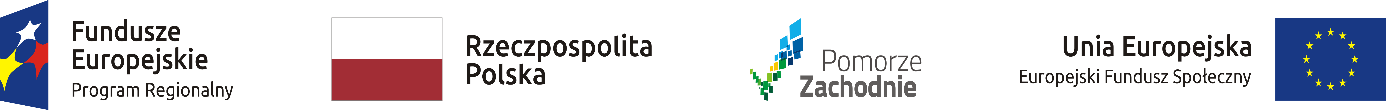 											                            ……………………............................................... 									                                              (Miejscowość i data).......................................................(Nazwa i adres Wykonawcy)                               OPIS OFEROWANEGO PRZEDMIOTU ZAMÓWIENIAZadanie Nr 1 – Dostawa pomocy dydaktycznych do Sportowej Szkoły Podstawowej nr 1 w KoszalinieNiniejszego załącznika NIE NALEŻY składać wraz z ofertą. Zamawiający wezwie Wykonawcę, którego oferta zostanie najwyżej oceniona do złożenia „Opisu oferowanego przedmiotu zamówienia” w wyznaczonym terminie !Laptop – 2 sztuki (jednakowe)Urządzenie wielofunkcyjne – 2 sztuki (jednakowe)Zestaw pomocy dydaktycznych – komputer stacjonarny, monitor – 26 zestawów (jednakowych)Listwa zasilająca stanowisko komputerowe – 26 sztuk (jednakowych)Zestaw bezprzewodowy klawiatura + mysz - 26 zestawów (jednakowych)Projektor multimedialny z uchwytem – 3 sztuki (jednakowe)Tablica multimedialna – 3 sztuki (jednakowe)Pomoce dydaktyczne – adapter bluetooth – 26 sztuk (jednakowych)Słuchawki komputerowe – 26 sztuk (jednakowych)Pakiet biurowy – 28 sztuk, licencja zezwalająca na używanie w szkoleUWAGA !!! Wykonawca zobowiązany jest opisać wszystkie oferowane parametry i funkcje dot. przedmiotu zamówienia, zgodnie 
z wymaganiami Zamawiającego. 					Niniejszy formularz należy opatrzyć   kwalifikowanym podpisem elektronicznym    osoby uprawnionejParametrCharakterystyka (wymagania minimalne)Oferowane parametryProducent / modelZastosowanieEdukacjaMatrycaprzekątna: 15,6 cala;rozdzielczość: 1920x1080;powierzchnia: antyodblaskowa;podświetlenie: LED;jasność: 220cd/m2ProcesorWydajność obliczeniowa: Procesor powinien osiągać w teście wydajności PassMark PerformanceTest (wynik dostępny:http://www.passmark.com/products/pt.htm) co najmniej wynik 8500 punktów Passmark CPU Mark.Zamawiający zastrzega sobie, iż w celu sprawdzenia poprawności przeprowadzenia testu Wykonawca musi udostępnić Zamawiającemu licencjonowane oprogramowanie testujące, komputer do testu oraz dokładny opis metodyki przeprowadzonego testu wraz z wynikami w celu ich sprawdzenia w terminie nie dłuższym niż 3 dni od otrzymania zawiadomienia od Zamawiającego.Pamięć RAM8GB, jeden slot wolnyDysk twardySSD 256 GB z opcją Recovery pozwalającą na odtworzenie zainstalowanego systemu operacyjnego bez konieczności korzystania z dodatkowych nośników;możliwość rozbudowy o dodatkowy dyskKarta graficznazintegrowanaKarta dźwiękowaZintegrowana karta dźwiękowa udostępniająca port słuchawek i mikrofonu, wbudowane głośniki stereoKamerainternetowaWbudowana kamera 720pKarta sieciowakarta sieciowa przewodowa obsługująca min.: 10/100/1000 Mbit/s;karta sieciowa bezprzewodowa z obsługą 802.11a/b/g/n/acPortyaudio słuchawkowe i mikrofonowe;min. trzy porty USB, z czego dwa USB 3.0;jedno cyfrowe wyjście wideo: HDMI;jedno analogowe wyjście wideo VGA D-Sub;jeden port karty sieciowej RJ45;czytnik kart SDKlawiatura itouchpadKlawiatura w układzie US QWERTY, touchpad wielodotykowyBIOSmożliwość zabezpieczenia hasłem dostępu i ustawień;wbudowany moduł szyfrujący TPM 2.0;zgodność ze specyfikacją UEFIblokowanie/odblokowanie portów USBSystem operacyjnyZainstalowana pełna, nieograniczona czasowo wersja systemu Microsoft Windows 10 Pro w polskiej wersji językowej z licencją pozwalającą na korzystanie w szkole lub równoważny w zakresie:praca w usłudze katalogowej Active Directory opartej na systemach Microsoft Windows Server;praca na serwerach terminali Microsoft Windows Server, protokoły RDP i RemoteApp z funkcją współdzielonego schowka i usługą Łatwe drukowanie w systemie Windows;pełna zgodność z systemami informatycznymi wykorzystywanymi w koszalińskich szkołachZasilaniezasilacz zewnętrzny;bateria min. 40 WhWsparcietechniczneproducentaMożliwość telefonicznego sprawdzenia konfiguracji sprzętowej komputera oraz warunków gwarancji po podaniu numeru seryjnego bezpośrednio u producenta lub jego przedstawiciela.Dostęp do najnowszych sterowników i uaktualnień na stronie producenta zestawu realizowany poprzez podanie na dedykowanej stronie internetowej producenta numeru seryjnego lub modelu komputera.Link do strony:………….………………………………………...Certyfikaty istandardyDokumenty poświadczające, że oferowany komputer:jest produkowany zgodnie z normami ISO 9001 lub równoważną,posiada deklarację zgodności CESprzęt posiada wymagane certyfikaty i deklaracje CE.TAK/NIE*(*niepotrzebne skreślić)Gwarancja irękojmiaMin. 2-letnia gwarancja i rękojmia świadczona na miejscu u klienta. Usługa musi być dostępna 9 godzin dziennie, 5 dni w tygodniu. W przypadku braku możliwości naprawy na miejscu, dopuszcza się wysyłkę sprzętu do autoryzowanego serwisu na koszt Wykonawcy.Oferowany okres gwarancji i rękojmi określono 
w Formularzu ofertowym 
w pkt. 3 dot. Zadania nr 1Gwarancja i rękojmia świadczona na miejscu u klienta. Dopuszcza się wysyłkę sprzętu do autoryzowanego serwisu na koszt Wykonawcy.ParametrCharakterystyka (wymagania minimalne)Oferowane parametryProducent/ModelZastosowanieEdukacjaFunkcjeSkanowanie, kopiowanie, faks, drukowanie atramentowe kolorowePrędkość wydrukuW trybie szybkim:- 27 strony/minutę monochromatyczne- 10 strony/minutę koloroweDrukowanie obrazów:- 10 obrazów/minutę monochromatycznie- 5 obrazów/minutę kolorRozdzielczość wydruku6000 x 1200 dpiKopiowanieSkanowanie- rozdzielczość skanowanie 1200 x 2400 dpi, kopiowanie: 1200 x 1200 dpi- skanowanie czarno-białe 4 sekundy/strona, kolorowe 5 sekund/strona,- szybkość kopiowania mono 4 obrazy/minutę, kolor 3 obrazy/minutę ,Podajnik i rodzaj papieru- podajnik główny o pojemności 100 arkuszy,- ADF 20 arkuszy,- odbiornik 50 arkuszy,- obsługiwane formaty: A4, A5, A6, Foto, koperty C5, Zgodność z systemami operacyjnymi- MS Windows 7/8.1/10- MS Windows Server 2008/2012Do w/w systemów producent urządzenia wielofunkcyjnego musi udostępniać cyfrowo podpisane sterowniki.Materiały eksploatacyjneKażdy kolor atramentu w oddzielnym wkładzie.Wydajność atramentu czarnego do 2400 stron, kolorowych do 1300 stron wg. normy ISO/IEC 24711Interfejsy- USB- sieć bezprzewodowa 802.11b/g/n- wyświetlaczGwarancja i rękojmiaMin. 2-letnia gwarancja i rękojmia świadczona na miejscu u klienta. Dopuszcza się wysyłkę sprzętu do autoryzowanego serwisu na koszt Wykonawcy.Oferowany okres gwarancji i rękojmi określono 
w Formularzu ofertowym 
w pkt. 3 dot. Zadania nr 1.Gwarancja i rękojmia świadczona na miejscu u klienta. Dopuszcza się wysyłkę sprzętu do autoryzowanego serwisu na koszt Wykonawcy.ParametrCharakterystyka (wymagania minimalne)Oferowane parametryProducent/ModelKomputer:Monitor:Komputer:Monitor:ZastosowanieEdukacjaMonitorPrzekątna 21 cali;Rozdzielczość 1920x1080px;Format 16:9;Jasność typowo 250cd/m2;Paleta barw 16,7 mln;Liczba pikseli na cal minimum 100;Współczynnik kontrastu 1000:1;Czas reakcji nie dłuższy niż 5 ms;Kąt widzenia pion/poziom 160°/170°;Przeciwodblaskowa powłoka ekranu;Regulowane pochylenie -5°…+20°;Podświetlenie LED;Dostępne złącza: 1 x HDMI, 1 x d-sub VGA; Gniazdo zabezpieczenia przed kradzieżą;Mocowanie w standardzie VESA;Kolor obudowy monitora zbliżony do koloru obudowy komputera;Wyposażenie: kabel video cyfrowy kompatybilny z monitorem i oferowanym komputerem, kabel zasilający,Wbudowany zasilaczProcesorWydajność obliczeniowa: Procesor powinien osiągać w teście wydajności PassMark PerformanceTest (wynik dostępny: http://www.passmark.com/products/pt.htm) co najmniej wynik 11700 punktów Passmark CPU Mark.Zamawiający zastrzega sobie, iż w celu sprawdzenia poprawności przeprowadzenia testu Wykonawca musi udostępnić Zamawiającemu licencjonowane oprogramowanie testujące, komputer do testu oraz dokładny opis metodyki przeprowadzonego testu wraz z wynikami w celu ich sprawdzenia w terminie nie dłuższym niż 3 dni od otrzymania zawiadomienia od Zamawiającego.Pamięć RAM8 GB, jeden wolny slot,Dyski twardeWbudowany dysk twardy 256 GB SSD z zainstalowanym systemem operacyjnymNapęd optycznyNagrywarka DVD±RWKarta graficzna- zintegrowana, obsługująca min. 1024MB współdzielonej pamięci RAM,- pozwalająca na pracę dwumonitorową,- posiadająca wyjście cyfrowe i analogowe- kompatybilna z DirectX12, OpenGL 4.4Karta dźwiękowaZintegrowana karta dźwiękowa, zgodna z High Definition, obsługa multistreaminguKarta sieciowaKarta sieciowa obsługująca min. : 10/100/1000 Mbit/sPortyNa przednim panelu::- gniazdo audio uniwersalne/combo,- 2 x USB 3.1, 2 x USB 2.0;Na tylnym panelu:- 2 x USB 3.1, 2 x USB 2.0;- DisplayPort;- HDMI;- jeden port karty sieciowej RJ45;- gniazdo wyjścia audio;Płyta główna- 2 banki pamięci RAM obsługujące 32GB,- 2 porty USB 2.0,- 1 slot PCI-E x16,- 1 slot PCI-E x1,- 2 złącza SATA,- 1 złącze M.2 dedykowane do dysku SSD,- 1 złącze M.2 dedykowane do kart rozszerzeń. BIOS- zgodność ze specyfikacją UEFI,- wbudowany moduł szyfrujący TPM 2.0,- funkcja wyłączania zewnętrznych przednich i tylnych portów USB- funkcja wyłączenia bootowania z portów USB- hasło blokujące wejście do BIOS, ustawień i dysku twardego- wpisany na stałe, unikalny numer seryjny komputeraObudowa- typ SSF, konstrukcja metalowa,- możliwość pracy w pionie i w poziomie,- przystosowana do zabezpieczenia typu Kensington Lock lub kłódki,- wyposażona w zatokę napędu optycznego, dopuszcza się typ slim,- wyposażona w zatokę dysku 3,5” z możliwością instalacji dysku 2,5”,- wbudowany głośnik- wyposażona w czujnik otwarcia, otwarcie musi być rejestrowane,- musi być oznaczona niepowtarzalnym numerem seryjnym komputera, wpisanym na stałe w BIOS.System operacyjnyZainstalowana pełna, nieograniczona czasowo wersja systemu Microsoft Windows 10 Pro, nieużywana i nieaktywowana wcześniej na innym urządzeniu, w polskiej wersji językowej z licencją pozwalającą na korzystanie w szkole lub równoważny w zakresie:- praca w usłudze katalogowej Active Directory opartej na systemach Microsoft Windows Server- praca na serwerach terminali Microsoft Windows Server, protokoły RDP i RemoteApp z funkcją współdzielonego schowka i usługą Łatwe drukowanie w systemie Windows- pełna zgodność z systemami informatycznymi wykorzystywanymi w koszalińskich szkołachWsparcie techniczne producentaMożliwość telefonicznego sprawdzenia konfiguracji sprzętowej komputera oraz warunków gwarancji po podaniu numeru seryjnego bezpośrednio u producenta lub jego przedstawiciela.Dostęp do najnowszych sterowników i uaktualnień na stronie producenta zestawu realizowany poprzez podanie, na dedykowanej stronie internetowej producenta, numeru seryjnego lub modelu komputera.Link do strony:………….………………………………………...Certyfikaty i standardyDokumenty (dopuszcza się wydruki ze stron internetowych) poświadczające, że oferowany komputer:- jest produkowany zgodnie z normami ISO 9001 lub równoważnymi,- posiada deklarację zgodności CE,Sprzęt posiada wymagane certyfikaty i deklaracje CE.TAK/NIE*(*niepotrzebne skreślić)Zasilacz- sprawność min 80% (klasa 80Plus Bronze), pracujący w sieci 230V/50Hz,- moc zasilacza musi być wystarczająca do poprawnej, stabilnej pracy w pełni obciążonego komputera,- w zestawie z odpowiednim kablem zasilającym,Wyposażenie dodatkowe- patchcord 3 metry cat. 6, żyły miedziane bez dodatków aluminium i stali.Gwarancja i rękojmiaMin. 2-letnia gwarancja i rękojmia świadczona na miejscu u klienta. W przypadku braku możliwości naprawy na miejscu, dopuszcza się wysyłkę sprzętu do autoryzowanego serwisu na koszt Wykonawcy..Oferowany okres gwarancji i rękojmi określono 
w Formularzu ofertowym 
w pkt. 3 dot. Zadania nr 1.Gwarancja i rękojmia świadczona na miejscu u klienta. 
W przypadku braku możliwości naprawy na miejscu, dopuszcza się wysyłkę sprzętu do autoryzowanego serwisu na koszt Wykonawcy.ParametrCharakterystyka (wymagania minimalne)Oferowane parametryProducent / modelZastosowanieEdukacjaWłaściwości elektryczneOchrona przeciwprzepięciowaGniazda, kabel5 gniazd z uziemieniem,Podświetlany wyłącznik głównyKabel zasilający o długości 3 metry Gwarancja i rękojmiaMin. 2-letnia gwarancja i rękojmia świadczona na miejscu u klienta. Dopuszcza się wysyłkę sprzętu do autoryzowanego serwisu na koszt Wykonawcy.Oferowany okres gwarancji i rękojmi określono 
w Formularzu ofertowym 
w pkt. 3 dot. Zadania nr 1.Gwarancja i rękojmia świadczona na miejscu u klienta. 
Dopuszcza się wysyłkę sprzętu do autoryzowanego serwisu na koszt Wykonawcy.ParametrCharakterystyka (wymagania minimalne)Oferowane parametryProducent / modelKlawiatura:Mysz:ZastosowanieEdukacjaKlawiaturaKlawiatura bezprzewodowa w typowym układzie QWERTY 104/105 klawiszy z klawiaturą numeryczną w kolorze zbliżonym do koloru obudowy komputera.MyszMysz bezprzewodowa wyposażona w 3 przyciski, kółko do przewijania, kolor zbliżony do koloru obudowy komputera. WyposażenieW zestawie z odbiornikiem USB obsługującym klawiaturę i mysz, kompletem baterii.Gwarancja i rękojmiaMin. 2-letnia gwarancja i rękojmia świadczona na miejscu u klienta. Dopuszcza się wysyłkę sprzętu do autoryzowanego serwisu na koszt Wykonawcy.Oferowany okres gwarancji i rękojmi określono 
w Formularzu ofertowym 
w pkt. 3 dot. Zadania nr 1.Gwarancja i rękojmia świadczona na miejscu u klienta. 
Dopuszcza się wysyłkę sprzętu do autoryzowanego serwisu na koszt Wykonawcy.ParametrCharakterystyka (wymagania minimalne)Oferowane parametryProducent/ModelZastosowanieEdukacjaObraz- rozdzielczość natywna min. 1920x1080px,- rozdzielczość skalowana 1600 x 1200px,- kontrast 15000:1,- jasność 3500 ANSI lm,- żywotność źródła światła w trybie normalnym: 5000 h, w trybie ekonomicznym: 7000 h,- przekątna wyświetlanego obrazu 40-240”,- odległość projekcji 1,1-8,3m- wsp. powiększenia 1,2 xDźwiękWbudowany głośnik o mocy 2WPorty- 2 x HDMI (wejście),- 3 x VGA D-Sub (2 x wejście, 1 x wyjście),- S-video,- composite video,- audio wejście/wyjście mini jack 3,5mm,- RS232,Funkcje- sterowanie bezprzewodowym pilotem,- korekcja efektu trapezowego ±40°,,- wsparcie dla technologii 3DWyposażenie1. pilot zdalnego sterowania wraz z bateriami2. kabel zasilający3. kabel HDMI 10 m4. regulowany, metalowy uchwyt sufitowy5. Ekran zwijany elektrycznie:-  rozmiar 240 x 240 cm- automatyczne zatrzymanie zwijania- materiał matowy biały do projekcji przedniej- elementy do zamontowania na ścianie lub suficie- kąt widzenia 150°Gwarancja i rękojmiaMin. 2-letnia gwarancja i rękojmia świadczona na miejscu u klienta. Dopuszcza się wysyłkę sprzętu do autoryzowanego serwisu na koszt Wykonawcy.Oferowany okres gwarancji i rękojmi określono 
w Formularzu ofertowym 
w pkt. 3 dot. Zadania nr 1.Gwarancja i rękojmia świadczona na miejscu u klienta. 
Dopuszcza się wysyłkę sprzętu do autoryzowanego serwisu na koszt Wykonawcy.ParametrCharakterystyka (wymagania minimalne)Oferowane parametryProducent/ModelZastosowanieEdukacjaPowierzchnia tablicyceramiczna, magnetyczna, suchościeralna;paski skrótów na powierzchni tablicy;format 4:3;rozdzielczość 32767x32767;przekątna obszaru roboczego 80”Dokładność pozycjonowaniado 0,2mmPrędkość kursoramin.  150 punktów/sekundęCzas reakcjiPierwszy punkt max 20ms, kolejne 8msKomunikacjaPort USBFunkcjepaski skrótów z obu stron tablicy;obsługa za pomocą palca lub dowolnego wskaźnika;obsługa 32 punktów jednocześnie;oprogramowanie pozwalające m.in. na: rysowanie, transformacje, importowanie multimediów, zrzuty ekranowe, rejestrowanie wideo, zapis prezentacji do formatu PDF;interfejs w języku polskimWyposażenieuchwyt do montażu na ścianie;pisaki w trzech kolorach;wymazywacz w formie pisaka;półka na pisaki;kabel USB 5 m;oprogramowanie i sterowniki kompatybilne z systemami operacyjnymi MS Windows 7/8.1/10Gwarancja i rękojmiaMin. 2-letnia gwarancja i rękojmia świadczona na miejscu u klienta. Dopuszcza się wysyłkę sprzętu do autoryzowanego serwisu na koszt Wykonawcy.Oferowany okres gwarancji i rękojmi określono 
w Formularzu ofertowym 
w pkt. 3 dot. Zadania nr 1.Gwarancja i rękojmia świadczona na miejscu u klienta. 
Dopuszcza się wysyłkę sprzętu do autoryzowanego serwisu na koszt Wykonawcy.ParametrCharakterystyka (wymagania minimalne)Oferowane parametryProducent/ModelZastosowanieEdukacjaProtokół transmisjiBluetooth 4.0, kompatybilność ze starszymi wersjamiInterfejsUSB 2.0, kompatybilny ze starszymi wersjamiMoc wyjściowa0 dBmCzułość odbiornika-91 dBmSterownikiDostępne, podpisane cyfrowo sterowniki do systemów Microsoft Windows 7/8.1/10KompatybilnośćKomunikacja z zestawem Lego WeDo 2.0Gwarancja i rękojmiaMin. 2-letnia gwarancja i rękojmia świadczona na miejscu u klienta. Dopuszcza się wysyłkę sprzętu do autoryzowanego serwisu na koszt Wykonawcy.Oferowany okres gwarancji i rękojmi określono 
w Formularzu ofertowym 
w pkt. 3 dot. Zadania nr 1.Gwarancja i rękojmia świadczona na miejscu u klienta. 
Dopuszcza się wysyłkę sprzętu do autoryzowanego serwisu na koszt Wykonawcy.ParametrCharakterystyka (wymagania minimalne)Oferowane parametryProducent/ModelZastosowanieEdukacjaKolorSzary/czarnyRodzajNauszne z mikrofonem, regulowany pałąkPasmo przenoszenia słuchawek20z – 20 000 HzImpedancja32 OhmMikrofonPasmo przenoszenia 100 – 16 000 Hz,Redukcja szumów,Czułość -58 dBMożliwość ustawienia po lewej lub prawej stronieWtyk, długość przewoduMini jack stereo,Kabel o długości 180 cmGwarancja i rękojmiaMin. 2-letnia gwarancja i rękojmia świadczona na miejscu u klienta. Dopuszcza się wysyłkę sprzętu do autoryzowanego serwisu na koszt Wykonawcy.Oferowany okres gwarancji i rękojmi określono 
w Formularzu ofertowym 
w pkt. 3 dot. Zadania nr 1.Gwarancja i rękojmia świadczona na miejscu u klienta. 
Dopuszcza się wysyłkę sprzętu do autoryzowanego serwisu na koszt Wykonawcy.ParametrCharakterystyka (wymagania minimalne)Oferowane parametryProducent / modelZastosowanieEdukacjaPełna, nieograniczona czasowo wersja pakietu biurowego Microsoft Office 2019 Standard w polskiej wersji językowej, działająca w trybie offline z licencją pozwalającą na korzystanie w szkole lub równoważny w zakresie:poprawne zapisywanie, otwieranie i edycję dokumentów w formatach doc, docx, xls, xlsx, ppt, pptx bez konieczności korzystania z zewnętrznych konwerterów;program pocztowy będący częścią pakietu biurowego musi obsługiwać protokoły POP3, IMAP, SMTP i Exchange;pełną zgodność z systemami informatycznymi wykorzystywanymi w koszalińskich szkołach